О внесении изменений в постановление администрации муниципального района «Печора» от 01.06.2020 г. № 456В соответствии с Федеральным законом  от 13.07.2020г. № 202-ФЗ  «О  внесении изменений в Федеральный закон «Об участии в долевом строительстве многоквартирных домов и иных объектов недвижимости и о внесении изменений в некоторые законодательные акты Российской Федерации» внесены изменения в ст.55 п.6 Градостроительного кодекса            администрация ПОСТАНОВЛЯЕТ: 1. Внести в постановление администрации муниципального района «Печора» от  01  июня 2020 г. № 456  «Об утверждении административного регламента предоставления муниципальной услуги «Выдача  разрешения на ввод объекта капитального строительства в эксплуатацию» следующие изменения:1.1. Пункт 2.14  административного регламента   изложить в следующей редакции:«2.14.Основанием для отказа в предоставлении муниципальной услуги является:1) отсутствие документов, указанных в пунктах 2.6 и 2.10 настоящего административного регламента;2) несоответствие объекта капитального строительства требованиям к строительству, реконструкции объекта капитального строительства, установленным на дату выдачи представленного для получения разрешения на строительство градостроительного плана земельного участка, или в случае строительства, реконструкции, капитального ремонта линейного объекта требованиям проекта планировки территории и проекта межевания территории ( за исключением случаев, при которых для строительства, реконструкции линейного объекта не требуется подготовка документации по планировке территории),установленным проектом планировка и территории. В случае выдачи разрешения на ввод в эксплуатацию линейного объекта, для размещения которого не требуется образование земельного участка;3) несоответствие объекта капитального строительства требованиям, установленным в разрешении на строительство, за исключением случаев изменения площади объекта капитального строительства в соответствии с пунктом 2.14.2 настоящего административного регламента;4) несоответствие параметров построенного, реконструированного объекта капитального строительства проектной документации, за исключением случаев изменения площади объекта капитального строительства всоответствии с пунктом 2.14.2 настоящего административного регламента;5) несоответствие объекта капитального строительства разрешенному использованию земельного участка и (или) ограничениям, установленным в соответствии с земельным и иным законодательством Российской Федерации на дату выдачи разрешения на ввод объекта в эксплуатацию, за исключением случаев, если указанные ограничения предусмотрены решением об установлении или изменении зоны с особыми условиями использования территории, принятым в случаях, предусмотренных пунктом 9 части 7 статьи 51ГрК РФ, и строящийся, реконструируемый объект капитального строительства, в связи с размещением которого установлена или изменена зона с особыми условиями использования территории, не введен в эксплуатацию;		2.14.1 Неполучение (несвоевременное получение) документов, запрошенных в соответствии с пунктами 2.6.1 и 2.10 настоящего административного регламента, не может являться основанием для отказа в выдаче разрешения на ввод объекта в эксплуатацию». 	2.14.2. Различие данных о площади объекта капитального строительства, указанной в техническом плане такого объекта, не более чем на пять процентов по отношению к данным о площади такого объекта капитального строительства, указанной в проектной документации и (или) разрешении на строительство, не является основанием для отказа в выдаче решения на ввод объекта в эксплуатацию при условии соответствия указанных в техническом плане количества этажей, помещений (при наличии) и машино-мест (при наличии) проектной документации и (или) разрешению на строительство.2. Разместить постановление с внесенными изменениями в регламент предоставления муниципальной услуги «Выдача разрешения на ввод объекта капитального строительства в эксплуатацию» в Государственной информационной системе Республики Коми  «Реестр государственных и муниципальных услуг (функций) Республики Коми.	  3. Настоящее постановление вступает в силу со дня официального опубликования и подлежит размещению на официальном сайте администрации муниципального района «Печора»АДМИНИСТРАЦИЯ МУНИЦИПАЛЬНОГО РАЙОНА «ПЕЧОРА»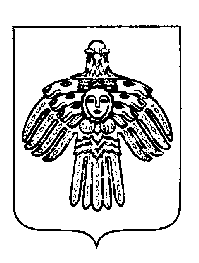 «ПЕЧОРА»  МУНИЦИПАЛЬНÖЙ РАЙÖНСААДМИНИСТРАЦИЯ ПОСТАНОВЛЕНИЕ ШУÖМПОСТАНОВЛЕНИЕ ШУÖМПОСТАНОВЛЕНИЕ ШУÖМ« 10 »   ноября  2020 г.г. Печора,   Республика Коми                            №    1102И.о. главы  муниципального района –                                                           руководителя   администрации                                                                                                                                  В. А. Серов